О внесении изменений в Устав Пограничного муниципального округа Приморского краяI. На основании Федерального закона от 06.10.2003 года N 131-ФЗ внести в Устав Пограничного муниципального округа Приморского края следующие изменения и дополнения:1. В статье 4:а) в части 1 пункт 34 изложить в следующей редакции: «34) организация и осуществление мероприятий по работе с детьми и молодежью, участие в реализации молодежной политики, разработка и реализация мер по обеспечению и защите прав и законных интересов молодежи, разработка и реализация муниципальных программ по основным направлениям реализации молодежной политики, организация и осуществление мониторинга реализации молодежной политики в муниципальном округе;» б) часть 1 дополнить пунктом 42 следующего содержания:«42) осуществление выявления объектов накопленного вреда окружающей среде и организация ликвидации такого вреда применительно к территориям, расположенным в границах земельных участков, находящихся в собственности муниципального округа»2. В статье 6:а) Пункт 7 части 1 изложить в следующей редакции:«7) учреждение печатного средства массовой информации и (или) сетевого издания для обнародования муниципальных правовых актов, доведения до сведения жителей муниципального округа официальной информации;»б) в пункте 8 слова «в соответствии с федеральными законами» заменить словами «в соответствии с Федеральным законом от 06.10.2003 № 131-ФЗ «Об общих принципах организации местного самоуправления в Российской Федерации»3. Главу 2 дополнить статьей 6.1:«Статья 6.1. Полномочия органов местного самоуправления в сфере международных и внешнеэкономических связей1. Международные и внешнеэкономические связи осуществляются органамиместного самоуправления Пограничного муниципального округа в целях решения вопросов местного значения по согласованию с органами государственной власти Приморского края в порядке, установленном законом Приморского края.2. К полномочиям органов местного самоуправления Пограничного муниципального округа в сфере международных и внешнеэкономических связей относятся:1) проведение встреч, консультаций и иных мероприятий в сфере международных и внешнеэкономических связей с представителями государственно-территориальных, административно-территориальных и муниципальных образований иностранных государств;2) заключение соглашений об осуществлении международных и внешнеэкономических связей органов местного самоуправления Пограничного муниципального округа с органами местного самоуправления иностранных государств;3) участие в деятельности международных организаций в сфере межмуниципального сотрудничества в рамках полномочий органов, созданных специально для этой цели;4) участие в разработке и реализации проектов международных программ межмуниципального сотрудничества;5) иные полномочия в сфере международных и внешнеэкономических связейорганов местного самоуправления Пограничного муниципального округа в соответствии с международными договорами Российской Федерации, федеральными законами, иными нормативными правовыми актами Российской Федерации и законами Приморского края.»4. Статью 25 дополнить частью 8.1 следующего содержания:«8.1. Депутат, член выборного органа местного самоуправления, выборное должностное лицо местного самоуправления, иное лицо, замещающее муниципальную должность, освобождаются от ответственности за несоблюдение ограничений и запретов, требований о предотвращении или об урегулировании конфликта интересов и неисполнение обязанностей, установленных Федеральным законом от 06.10.2003 № 131-ФЗ «Об общих принципах организации местного самоуправления в Российской Федерации» и другими федеральными законами в целях противодействия коррупции, в случае, если несоблюдение таких ограничений, запретов и требований, а также неисполнение таких обязанностей признается следствием не зависящих от указанных лиц обстоятельств в порядке, предусмотренном частями 3 - 6 статьи 13 Федерального закона от 25 декабря 2008 года N 273-ФЗ "О противодействии коррупции".» 5.  Статью 26 дополнить частью 8.1 следующего содержания:«8.1. Глава муниципального образования освобождается от ответственности за несоблюдение ограничений и запретов, требований о предотвращении или об урегулировании конфликта интересов и неисполнение обязанностей, установленных Федеральным законом от 06.10.2003 № 131-ФЗ «Об общих принципах организации местного самоуправления в Российской Федерации» и другими федеральными законами в целях противодействия коррупции, в случае, если несоблюдение таких ограничений, запретов и требований, а также неисполнение таких обязанностей признается следствием не зависящих от него обстоятельств в порядке, предусмотренном частями 3 - 6 статьи 13 Федерального закона от 25 декабря 2008 года N 273-ФЗ "О противодействии коррупции".»6. Статью 41 изложить в новой редакции:«Статья 41. Вступление в силу и обнародование муниципальных правовых актов  1. Муниципальные правовые акты вступают в силу в порядке, установленном Уставом муниципального округа, за исключением нормативных правовых актов о налогах и сборах, которые вступают в силу в соответствии с Налоговым кодексом Российской Федерации.     2. Муниципальные нормативные правовые акты, затрагивающие права, свободы и обязанности человека и гражданина, муниципальные нормативные правовые акты, устанавливающие правовой статус организаций, учредителем которых выступает Пограничный муниципальный округ, а также соглашения, заключаемые между органами местного самоуправления, вступают в силу после их официального обнародования.    3. Муниципальный правовой акт, принятый Думой Пограничного муниципального округа, об утверждении местного бюджета вступает в силу с 1 января и действует по 31 декабря финансового года, если иное не предусмотрено Бюджетным кодексом Российской Федерации и (или) муниципальным правовым актом Пограничного муниципального округа об утверждении местного бюджета.   4. Муниципальные правовые акты, подлежащие официальному  обнародованию, и соглашения, заключаемые между органами местного самоуправления, подлежат обнародованию (официальному опубликованию) в общественно-политической газете «Вестник Приграничья» или в приложении к  общественно-политической газете «Вестник Приграничья».  5. Дополнительным источником обнародования муниципальных нормативных правовых актов является портал Минюста России «Нормативные правовые акты в Российской Федерации» (http://pravo-minjust.ru, http://право-минюст, регистрация в качестве сетевого издания Эл № ФС77-72471 от 05.03.2018).  6. Муниципальные правовые акты могут быть доведены до всеобщего сведения путем размещения на официальном сайте Администрации и Думы Пограничного муниципального округа в информационно-телекоммуникационной сети "Интернет" (http://pogranichny.ru/)   7. Не подлежат опубликованию (обнародованию) муниципальные правовые акты или их отдельные положения, содержащие сведения, распространение которых ограничено федеральным законом.»5. Статью 42 признать утратившей силу.II. Направить настоящий муниципальный правовой акт для государственной регистрации в Главное Управление Министерства юстиции Российской Федерации по Приморскому краю.III. Настоящий муниципальный правовой акт вступает в силу после его государственной регистрации в Главном Управлении Министерства юстиции Российской Федерации по Приморскому краю со дня его официального опубликования.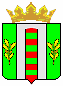 ПРОЕКТ МУНИЦИПАЛЬНОГО ПРАВОВОГО АКТАПОГРАНИЧНОГО муниципального ОКРУГА ПРОЕКТ МУНИЦИПАЛЬНОГО ПРАВОВОГО АКТАПОГРАНИЧНОГО муниципального ОКРУГА ПРОЕКТ МУНИЦИПАЛЬНОГО ПРАВОВОГО АКТАПОГРАНИЧНОГО муниципального ОКРУГА ПРОЕКТ МУНИЦИПАЛЬНОГО ПРАВОВОГО АКТАПОГРАНИЧНОГО муниципального ОКРУГА .2023 г.№ -МПАГлава Пограничногомуниципального округа                                                                                                                  О. А. Александров